Вариант 1Безкоштовний тест-драйв glo™!Тепер доступний у більшості міст УКРАЇНИ!⚡️Переходь на myglo.com.ua (https://myglo.com.ua/pages/free-test-drive) і замовляй безкоштовний тест-драйв пристрою glo HYPERglo™ HYPER (https://myglo.com.ua/collections/glo-devices?)  зі спеціальними стіками neo 1 із більш насиченим смаком Режим BOOST для швидкого нагріву, на 90% меньше токсинів2, без попелу та диму3, до 20 сесій на одному заряді4👍🏻 Тест-драйв триває 3 дні.Пропозиція діє в містах:Вінниця, Дніпро, Житомир, Запоріжжя, Івано-Франківськ, Київ, Кривий Ріг, Львів, Маріуполь, Миколаїв, Чернігів, Луцьк, Ужгород, Буча, Вишгород, Кам'янське, Мукачево, Одеса, Полтава, Рівне, Тернопіль, Харків, Херсон, Хмельницький , Черкаси, Чернівці, Кременчук, Кропивницький, Суми, Біла Церква, Бровари, Красноград (Харківська обл.), Жовті Води, Нікополь, Кам’янець-Подільський.gloTM призначений для повнолітніх споживачів тютюну або нікотину. Тютюновмісні вироби для нагрівання не є цілком безпечними та викликають звиканняПорівняння диму від спаленого тютюну в стандартних сигаретах 3R4F (приблизно 9 мг смол) і аерозолю від нагрітого тютюну в пристрої glo ™. Порівнюється 9 шкідливих компонентів, рекомендованих ВООЗ до зменшення. Це не обов'язково означає, що даний продукт є менш шкідливим, ніж інші тютюнові продукти.У порівнянні зі звичайною сигаретою при курінні. Це не обов'язково означає, що цей продукт є менш шкідливим, ніж інші тютюнові продукти.При використанні в режимі Boost. За умови повністю зарядженого акумулятора та може відрізнятися в залежності від поведінки користувача.Старый пример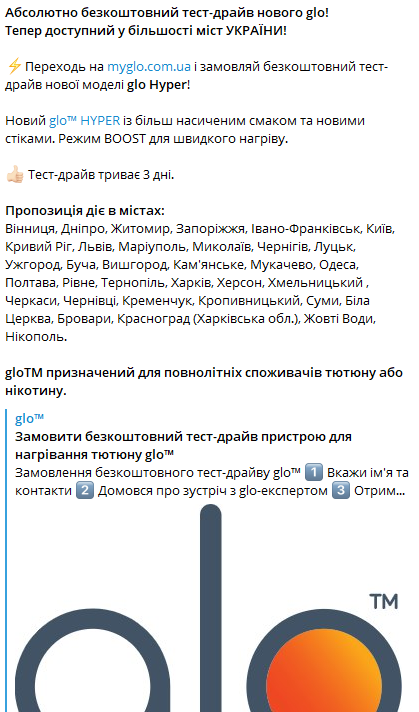 Варіант 2Спробуй безкоштовний тест-драйв glo™ Переходь за посиланням, залишай контакти і наша служба підтримки зв'яжеться з тобою - (посилання)переваги 🏆❤️На 90% менше токсинів1🚭Без диму та попелу2💯  Менше неприємного запаху*  на вашому одязі та у квартирі💨Аерозоль замість димуgloTM призначений для повнолітніх споживачів тютюну або нікотину. Порівняння диму від спаленого тютюну в стандартних сигаретах 3R4F (приблизно 9 мг смол) і аерозолю від нагрітого тютюну в пристрої glo ™. Порівнюється 9 шкідливих компонентів, рекомендованих ВООЗ до зменшення. Це не обов'язково означає, що даний продукт є менш шкідливим, ніж інші тютюнові продукти.Не сигаретний дим, а аерозоль від нагрітого тютюну. Це не обов'язково означає, що цей продукт є менш шкідливим, ніж інші тютюнові пролукти*У порівнянні зі звичайною сигаретою при курінні. Це не обов'язково означає, що цей продукт є менш шкідливим, ніж інші тютюнові продуктиВариант 3За цим посиланням можна замовити тест-драйв glo HYPER безкоштовно!+після тесту зможеш придбати девайс за супер ціною 399 грн.!Режим BOOST для швидкого нагріву на 90% меньше токсинів1 без попелу та диму2до 20 сесій на одному заряді3Як замовити Замовляй безкоштовний тест-драйв через сайт. А якщо сподобається – купуй девайс усього за 399 грн.glo™ призначений для повнолітніх споживачів тютюну або нікотину.Порівняння диму від спаленого тютюну в стандартних сигаретах 3R4F (приблизно 9 мг смол) і аерозолю від нагрітого тютюну в пристрої glo ™. Порівнюється 9 шкідливих компонентів, рекомендованих ВООЗ до зменшення. Це не обов'язково означає, що даний продукт є менш шкідливим, ніж інші тютюнові продукти. Не сигаретний дим, а аерозоль від нагрітого тютюну Це не обов'язково означає, що цей продукт є менш шкідливим, ніж інші тютюнові вироби.При використанні в режимі Boost. За умови повністю зарядженого акумулятора та може відрізнятися в залежності від поведінки користувача.Вариант 4Спробуй безкоштовний тест-драйв glo™  !➡️На 90% менше токсинів1➡️Без попелу і диму2➡️20 сесій на одному заряді3➡️Справжній смак тютюну. Для пристроїв glo створені спеціальні стіки neo 4, в яких використовується справжній високоякісний тютюн, який розкриває свої смакові властивості при нагріванні➡️ Обери свій рівень насичення.  Стіки neo представлені в двох форматах із різним рівнем вмісту тютюну: тонкі для glo pro та більшого розміру для glo HYPER (на 30% більше тютюну). ➡️Широка лінійка смаків. Стіки neo мають широку палітру смаків - від класичного тютюнового до фруктово-карамельного. А для тих, хто любить експериментувати – широкий вибір яскравих капсульних пропозицій для ще більшого вибуху смаку   ➡️2 режими роботи - Standard і Boost: так ти можеш керувати насиченістю смаку, змінюючи температуру і швидкість нагріву➡️Пристрій має ергономічний дизайн із покриттям soft touch5➡️Просте управління - всього одна кнопкаПереходь на сайт http://bit.ly/3gPYJbU і замовляй БЕЗКОШТОВНО тест-драйв glo ™ HYPERglo™ призначений для повнолітніх споживачів тютюну або нікотину. Порівняння диму від спаленого тютюну в стандартних сигаретах 3R4F (приблизно 9 мг смол) і аерозолю від нагрітого тютюну в пристрої glo ™. Порівнюється 9 шкідливих компонентів, рекомендованих ВООЗ до зменшення. Це не обов'язково означає, що даний продукт є менш шкідливим, ніж інші тютюнові продукти. Не сигаретний дим, а аерозоль від нагрітого тютюну Це не обов'язково означає, що цей продукт є менш шкідливим, ніж інші тютюнові продукти.При використанні в режимі Boost. За умови повністю зарядженого акумулятора та може відрізнятися в залежності від поведінки користувача.Тютюновмісні вироби для нагрівання не є цілком безпечними та викликають звикання.Крім glo ™ HYPER у білому кольорі.